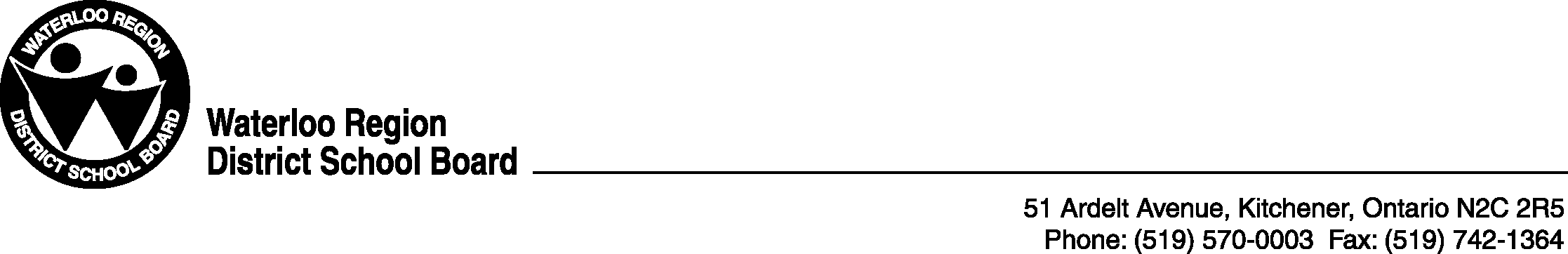 October 23, 2017Extended Day Alternate Location for Winter BreakDear Parents/Guardians,Due to the reduced number of families requiring the Extended Day Program during Winter break; WRDSB Extended Day Programs will combine and implement a satellite approach. Please note that Franklin P.S. will operate the Extended Day Program at Crestview P.S. during Winter break; January 2nd, 3rd, 4th and 5th The Extended Day Program will operate out of, Crestview Public School153 Montcalm DrKitchener, OntarioN2B 2R6Phone: 519-893-1140  Important Reminder: Families not using the Extended Day Program during Winter break should indicate their schedule change no later than December 19th by logging onto your One List account at wrdsb.on.ca/beforeafter.Thank you in advance for your support. Corie Schweertman RECEDECE Supervisor and Extended Day Program SupervisorWaterloo Region District School BoardTel:  (519) 570-0003 ext. 4389Before & After School Care Program General Information Line (519) 570-0003 ext. 4704Confidential Fax (519) 570-5565Register for Before & After School Care Programs Online:  www.wrdsb.ca/beforeafter